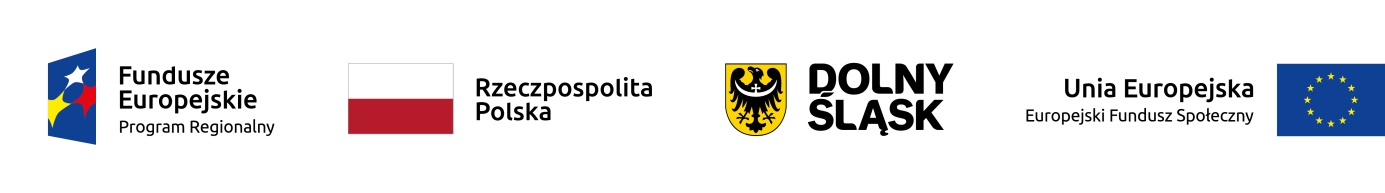 HARMONOGRAM ZAJĘĆ LOGOPEDYCZNYCHw Publicznym Żłobku w Wińsku z filią przy ul. Szkolnej 4W ramach projektu „Nowe miejsca opieki nad dziećmi do lat 3w Gminie Wińsko szansą na wzrost zatrudnienia wśród rodziców”współfinansowanego z Europejskiego Funduszu Społecznego w ramach Regionalnego Programu Operacyjnego Województwa Dolnośląskiego na lata 2014-2020. Numer i nazwa Działania: 8.4 Godzenie życia zawodowego i prywatnego.Miesiąc:marzec2022 r.Dyrektor ŻłobkaDiana ZiołaLp.DataGodzinyGodzinyLp.Dataoddo1.08.03.2022 r.13:4514:452.11.03.2022 r.07:4510:153.25.03.2022 r.07:4510:154.25.03.2022 r.(konsultacje telefoniczne z rodzicami)17:0019:00